Instructions:Use this form to apply for early or one-off disposal approval for a specific class or group of records in certain circumstances, including the decommissioning of business systems. This form must be signed by the Chief Executive Officer or the authorised delegate of your agency.A separate form must be completed for each business system being decommissioned.This form is NOT to be used for lost or damaged records.Return completed form/s in PDF format, along with any supporting documentation, to QSA Government Records Innovation, rkqueries@archives.qld.gov.au. QSA may seek additional information or clarification from your agency when assessing this application.Find out when you can apply for early or one-off disposal authorisation and the application process.Background detailsName of agency/agencies applying for early disposal authorisation:System System custodian (for business systems being decommissioned):Name of system: Whole-of-government identifier:Date system first deployed:Name of agency that commissioned or developed the system:About the recordsThis application relates to the following public records: Why are you seeking early or one-off disposal of these public records? Will the early disposal of these records have any impact on the agency's business? Yes	 NoIf yes, how will it impact your agency?System content Which disposal authorisation or retention and disposal schedule currently applies to the records? Please include applicable record class.Do the records relate to a current business function of the agency? Yes	 NoIf no, please provide brief explanation of how the records came to be in the agency’s possession.What date range do the records cover?Is the information duplicated elsewhere, or are the records unique?  Yes, duplicated else	 No, uniqueIf yes, where are they duplicated?Are the records in this system used to control, reference, find or summarise other information held by the agency? Yes	 NoIf yes, please provide details.Records usage and valueAre there any external agencies which routinely use these records? Yes	 NoIf yes, please list the name of the agencies.When were the records last accessed? (Other than for records management purposes)Are there any current, pending or potential RTI/privacy applications, audits, legal actions or other reasons for which the records could reasonably be expected to be required in the future?  Yes	 NoHave you checked with the relevant legal and/or RTI team? Yes	 NoTechnical requirements – functional and physical viability of systemDoes the agency hold detailed system design documentation, such as a logical design, source codes and data dictionary? Yes	 NoIf yes, please list what you have.Can the system export the records? Yes	 NoIf no, please provide brief explanation why not.Is it technically possible to import the records into the agency’s records management system or another system? Yes	 NoEstimated annual savings by decommissioning the system.AttachmentsPlease list any documentation attached in support of this application.*To add another attachment row, click the  (+) at the end of the table as required.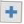 Approval	I confirm my agency has supplied all relevant information relating to this disposal request. 
	I have fully considered the rights and entitlements of all stakeholders in developing this application. 
	I take full responsibility for the accuracy of the information supplied herein.Details about the person completing the request.Name:Title:Email: 	Phone:CEO/Authorised delegate approvalNote: If there is more than one agency, please add additional agency signatories.*To add another signatory, click the  (+) at the end of the above section as required.Note: This form can be signed digitally if your agency has appropriate processes in place to ensure the signature’s authenticity. Digitally signed forms must be saved as PDF before submitting to QSA. Attachment No.Document title